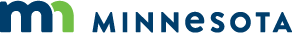 Expense Report: Councils, Boards and CommissionsCouncil Member InformationName:       Date Submitted: Home Address: 	City: State: 	                       Zip: Email: 	Phone: Are you an employee of the State of MN, Federal Government, County, City or Municipal Government? If you answer yes, and if you seek per- diem and expense reimbursement, you must provide documentation that you took leave of your government post to tend to any MCD related business.YesMember Expenses: Expense 1Date Expense 1 Occurred (mm/dd/yyyy):	Reason for Expense 1:Expense 1 $Additional Expenses0.00Description of Other Expense 1 (receipt required): Cost of Other Expense 1: $SubtotalExpense 1 Subtotal: $Additional comments from Member for Expense 1:Member Expenses: Expense 2Date Expense 2 Occurred (mm/dd/yyyy): 		Reason for Expense 2:Expense 2 $Additional ExpensesDescription of Other Expense 2 (receipt required): Cost of Other Expense 2: $SubtotalExpense 2 Subtotal: $ 	Additional comments from Member for Expense 2:Total:  0.00IMPORTANT: Expense Form SubmissionIMPORTANT: You must save this document and send it, along with all required receipts, via email to: Julie.f.Olson@state.mn.us.You might want to print or otherwise save a copy of this expense form for your records.Note: After you submit your expense form via email, your portion of this expense form is complete. The remaining sections will be completed by Council and Accounting staff.Agency Verification – To Be Completed by the Minnesota Rare Disease Advisory CouncilName of Authorized Verification Agent: Date received (MM/dd/yyyy):Erica BarnesAgency: G9VFund:1000FINDEP: 30000APPROP ID: 1111Project ID:	Activity:	Source:SWIFT Vendor Number: 	Total Expenses (Expenses for All Days): $ 0.00Approved: Based on knowledge of the necessity for travel and expense and on the basis of compliance with all provisions of applicable travel regulations. These expenses have been verified by an authorized agent of the Minnesota Council on Disability.Expenses verified:	YesAdditional comments from Agency Verification Agent:Accounting Use OnlyDate received by Accounting: 	Accounting Code 411605 – Private Auto Mileage In-State: Total: $	 Accounting Code 411601 – Parking: Total: $ 		 Accounting Code 411601 – Transportation Travel Expense In-State: Total: $	 Accounting Code 411603 – Meals Without Overnight Lodging: Total: $	 Accounting Code 		Other Expenses: Total: $	 Document Total: $			 Document ID: 			 Additional comments from Accounting: